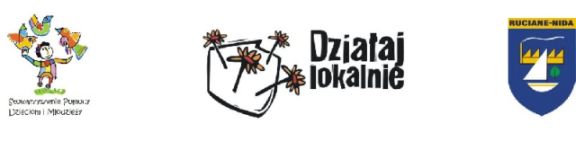 ZGODA RODZICÓWWyrażam zgodę na udział mojego dziecka . . . . . . . . . . . . . . . . . . . . . . . . . 							(imię i nazwisko) . . . . . . . . . . . . . . . . . . . . . . . . . . ur. dnia . . . . . . . . . . . . . . . . . . . w zajęciach edukacyjnych i wycieczkach realizowanych  w ramach działalności świetlicy środowiskowej dla dzieci i młodzieży w Rucianem Nidzie, ul. Polna 1. Oferujemy atrakcyjne warsztaty, wycieczki edukacyjne, pomoc w nauce, poradnictwo psychologiczno – pedagogiczne i socjalne.Równocześnie wyrażam zgodę na przetwarzania danych osobowych mojego dziecka zgodnie z ustawą z dnia 29.08.1997 r. o ochronie danych osobowych ()Dz. U. z 2002 r. nr 101, poz. 926 z późn. zmianami) . . . . . . . . . . . . . . . . . . . . . . . . . . . . . . . . . . . (Data i czytelny podpis rodzica)Świetlica prowadzona jest przez Stowarzyszenie pomocy Dzieciom i Młodzieży w ramach projektu „Świetlica Nieprowincjonalna” przez wsparciu Burmistrza Miasta i Gminy Ruciane Nida.ZGODA RODZICÓWWyrażam zgodę na udział mojego dziecka . . . . . . . . . . . . . . . . . . . . . . . . . 							(imię i nazwisko) . . . . . . . . . . . . . . . . . . . . . . . . . . ur. dnia . . . . . . . . . . . . . . . . . . .w zajęciach edukacyjnych i wycieczkach realizowanych  w ramach działalności świetlicy środowiskowej dla dzieci i młodzieży w Rucianem Nidzie, ul. Polna 1. Oferujemy atrakcyjne warsztaty, wycieczki edukacyjne, pomoc w nauce, poradnictwo psychologiczno – pedagogiczne i socjalne.Równocześnie wyrażam zgodę na przetwarzania danych osobowych mojego dziecka zgodnie z ustawą z dnia 29.08.1997 r. o ochronie danych osobowych ()Dz. U. z 2002 r. nr 101, poz. 926 z późn. zmianami) . . . . . . . . . . . . . . . . . . . . . . . . . . . . . . . . . . . (Data i czytelny podpis rodzica)Świetlica prowadzona jest przez Stowarzyszenie pomocy Dzieciom i Młodzieży w ramach projektu „Świetlica Nieprowincjonalna” przez wsparciu Burmistrza Miasta i Gminy Ruciane Nida.